Комитет образования и науки  администрации г. НовокузнецкаМуниципальное бюджетное  учреждение дополнительного образования "Детско-юношеская спортивная школа № 3" ДОПОЛНИТЕЛЬНАЯ ОБЩЕРАЗВИВАЮЩАЯ ПРОГРАММА «аэробикА»спортивно-оздоровительный этап, три года обучениядля обучающихся 12-18 летНовокузнецк, 2015 Комитет образования и науки  администрации г. НовокузнецкаМуниципальное бюджетное учреждениедополнительного образования "Детско-юношеская спортивная школа № 3" 	УТВЕРЖДАЮ 		Директор МБУ ДО ДЮСШ № 3 		_________ Пожаркин Д.И.		01.09.2015 г.ДОПОЛНИТЕЛЬНАЯ ОБЩЕРАЗВИВАЮЩАЯ ПРОГРАММА  « аэробикА»спортивно-оздоровительный этапдля обучающихся 12-18 летсрок реализации программы - три годауровень освоения программы – базовый Обсуждено на заседании 	Принято педагогическим методического совета	советомПротокол № 1 от 28.08.2015 г.	Протокол № 1 от 01.09.2015 г.Авторы-составители:Мякотина О.В. – 	тренер-преподаватель Афонина Л.Е. – 	методист Новокузнецк, 2015Аннотация: программа является нормативным документом, регламентирующим деятельность тренеров-преподавателей по аэробике на спортивно-оздоровительном этапе подготовки обучающихся в системе дополнительного образования. Основная цель программы заключается в физическом и нравственном развитии ребенка, а также формировании навыков здорового образа жизни у обучающихся на основе применения спортивно-оздоровительных технологий. В программе представлены средства физической подготовки обучающихся и оздоровительной аэробики, разработаны нормативы общей физической подготовки и тесты по аэробике.УЧЕБНО-ТЕМАТИЧЕСКИЙ ПЛАН1 год обученияУЧЕБНО-ТЕМАТИЧЕСКИЙ ПЛАН2 год обученияУЧЕБНО-ТЕМАТИЧЕСКИЙ ПЛАН3 год обученияКомитет образования и науки администрации г. НовокузнецкаМуниципальное бюджетное учреждение дополнительного образования "Детско-юношеская спортивная школа № 3" ДОПОЛНИТЕЛЬНАЯ ОБЩЕРАЗВИВАЮЩАЯ ПРОГРАММА«АЭРОБИКА»Спортивно-оздоровительный этапдля обучающихся 6 – 11 лет,  срок реализации программы 3 года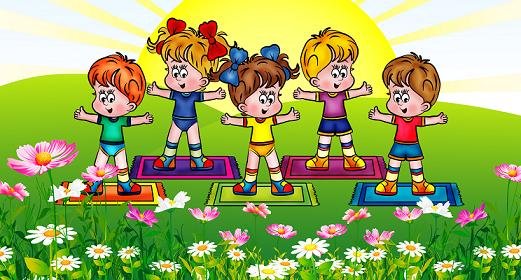 Новокузнецк, 2015Комитет образования и науки администрации г. НовокузнецкаМуниципальное бюджетное учреждение дополнительного образования "Детско-юношеская спортивная школа № 3" 	УТВЕРЖДАЮ 		Директор МБУ ДО ДЮСШ № 3 	_____________ Пожаркин Д.И.		01.09.2015 г.ДОПОЛНИТЕЛЬНАЯ ОБЩЕРАЗВИВАЮЩАЯ ПРОГРАММА« АЭРОБИКА»Спортивно-оздоровительный этапдля обучающихся 6 – 11 лет,  срок реализации программы 3 годауровень освоения программы – базовый Обсуждено на заседании 	Принято педагогическим методического совета	советомПротокол № 1 от 28.08.2015 г.	Протокол № 1 от 01.09.2015 г.Авторы-составители:Мякотина О.В. – тренер-преподаватель	Афонина Л.Е. – методист Новокузнецк, 2015Аннотация: программа является нормативным документом, регламентирующим работу тренеров-преподавателей по аэробике на спортивно-оздоровительном этапе в системе дополнительного образования. Основная цель и задачи программы заключаются в физическом и личностном развитии ребенка, а также формировании навыков здорового образа жизни у обучающихся на основе применения спортивно-оздоровительных технологий. В программе представлен образовательный комплекс физических упражнений, изучение основных шагов базовой аэробики, составление комбинаций базовых шагов под музыку. Содержание программы включает средства общей и специальной физической подготовки обучающихся, контрольные нормативы.УЧЕБНО-ТЕМАТИЧЕСКИЙ ПЛАН1 год обученияУЧЕБНО-ТЕМАТИЧЕСКИЙ ПЛАН2 год обученияУЧЕБНО-ТЕМАТИЧЕСКИЙ ПЛАН3 год обучения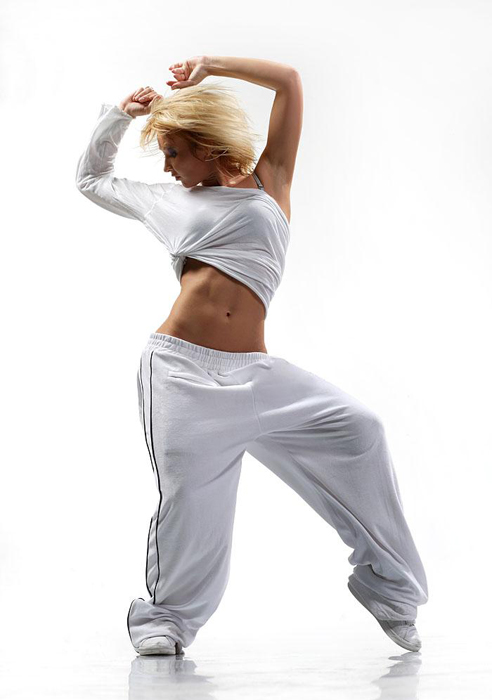 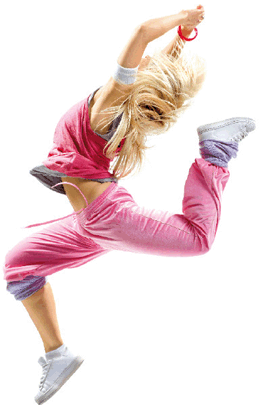 № п/пПеречень разделов и темКоличество часовКоличество часовКоличество часов№ п/пПеречень разделов и темВсегоТеорияПрактика1.Теоретические основы аэробики 1010-1.История развития оздоровительной аэробики22-1.Особенности оздоровительной аэробики как вида физкультурно-спортивной деятельности22-1.Системный анализ различных направлений в оздоровительной аэробике22-1.Классификация некоторых видов оздоровительной аэробики  и их краткая характеристика22-1.Понятие двигательных действий в классической оздоровительной аэробике. Культура питания, гигиена человека, техника безопасности22-2.Физическое совершенствование обучающихся 178-1782.Базовая (классическая) аэробика60-602.Степ-аэробика50-502.Резист-А-бол-аэробика30-302.Гимнастические упражнения18-182.Предстретчинг, стретчинг10-102.Релаксация10-10  3.Способы самостоятельной деятельности обучающегося22-224.Контрольные испытания6-6Итого:21610206№ п/пПеречень разделов и темКоличество часовКоличество часовКоличество часов№ п/пПеречень разделов и темВсегоТеорияПрактика1.Теоретические основы аэробики 1010-1.История развития оздоровительной аэробики22-1.Особенности оздоровительной аэробики как вида физкультурно-спортивной деятельности22-1.Системный анализ различных направлений в оздоровительной аэробике22-1.Классификация некоторых видов оздоровительной аэробики  и их краткая характеристика22-1.Понятие двигательных действий в классической оздоровительной аэробике. Культура питания, гигиена человека, техника безопасности22-2.Физическое совершенствование обучающихся 168-1682.Базовая (классическая) аэробика40-402.Степ-аэробика43-432.Резист-А-бол-аэробика20-202.Гимнастические упражнения15-152.Танцевальная аэробика30-302.Предстретчинг, стретчинг10-102.Релаксация10-10 3.Способы самостоятельной деятельности обучающегося32-324.Контрольные испытания6-6Итого:21610206№ п/пПеречень разделов и темКоличество часовКоличество часовКоличество часов№ п/пПеречень разделов и темВсегоТеорияПрактика1.Теоретические основы аэробики 1010-1.История развития аэробики22-1.Особенности оздоровительной аэробики как вида физкультурно-спортивной деятельности22-1.Системный анализ различных направлений в оздоровительной аэробике22-1.Классификация некоторых видов оздоровительной аэробики  и их краткая характеристика22-1.Понятие двигательных действий в классической оздоровительной аэробике. Культура питания, гигиена человека, техника безопасности22-2.Физическое совершенствование обучающихся 160-1602.Базовая (классическая) аэробика15-152.Степ-аэробика20-202.Резист-А-бол-аэробика10102.Гимнастические упражнения10102.Изокинетический режим мышечной работы20-202.Мышечная работа в сочетании с дыханием (бодифлекс) 20-202.Танцевальная аэробика45-452.Предстретчинг, стретчинг10102.Релаксация1010 3.Способы самостоятельной деятельности обучающегося40-404.Контрольные испытания6-65.Показательные выступленияв сетку часов не входитв сетку часов не входитв сетку часов не входитИтого:21610206№ п/пПеречень разделов и темКол-во часовКол-во часовКол-во часов№ п/пПеречень разделов и темВсегоТеорияПрактика1.Теоретические основы физического воспитания 1010-1.Физическая культура человека и общества.22-1.Гигиенические требования к занимающимся  физической культурой и спортом.22-1.Режим и питание.22-1.Профилактика заболеваемости и травматизма в физической культуре и спорте.22-1.Основные теоретические знания по аэробике22-2.Физическое совершенствование обучающихся 180-1802.1.Общая физическая подготовка90-902.2.Специальная физическая подготовка40-402.3. Подвижные игры50-50  3.Способы самостоятельной деятельности обучающегося20-204.Контрольные испытания6-65.Показательные выступленияв сетку часов не входятв сетку часов не входятв сетку часов не входятИтого:21610206№ п/пПеречень разделов и темКол-во часовКол-во часовКол-во часов№ п/пПеречень разделов и темВсегоТеорияПрактика1.Теоретические основы физического воспитания 1010-1.Физическая культура человека и общества.22-1.Гигиенические требования к занимающимся физической культурой и спортом22-1.Режим и питание.22-1.Профилактика заболеваемости и травматизма в физической культуре и спорте.22-1.Основные теоретические знания по аэробике22-2.Физическое совершенствование обучающихся 178-1782.1.Общая физическая подготовка78-782.2.Специальная физическая подготовка60-602.3. Подвижные игры40-40  3.Способы самостоятельной деятельности обучающегося22-224.Контрольные испытания6-65.Показательные выступленияв сетку часов не входятв сетку часов не входятв сетку часов не входятИтого:21610206№ п/пПеречень разделов и темКол-во часовКол-во часовКол-во часов№ п/пПеречень разделов и темВсегоТеорияПрактика1.Теоретические основы физического воспитания 1010-1.Физическая культура человека и общества.22-1.Гигиенические требования к занимающимся физической культурой и спортом.22-1.Режим и питание.22-1.Профилактика заболеваемости и травматизма в физической культуре и спорте.22-1.Основные теоретические знания по аэробике22-2.Физическое совершенствование обучающихся 176-1762.1.Общая физическая подготовка70-702.2.Специальная физическая подготовка76-762.3. Подвижные игры30-30  3.Способы самостоятельной деятельности обучающегося24-244.Контрольные испытания6-65.Показательные выступленияв сетку часов не входятв сетку часов не входятв сетку часов не входятИтого:21610206